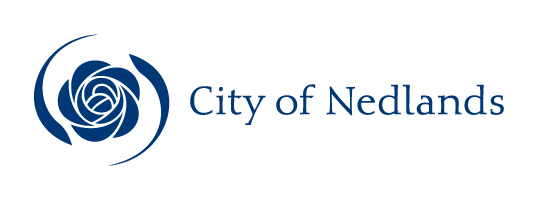 AgendaCouncil Meeting26 November 2019Dear Council memberThe next Ordinary Meeting of the City of Nedlands will be held on Tuesday 26 November 2019 in the Council Chambers at 71 Stirling Highway Nedlands commencing at 7 pm.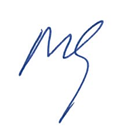 Mark GoodletChief Executive Officer20 November 2019Table of ContentsDeclaration of Opening	4Present and Apologies and Leave of Absence (Previously Approved)	41.	Public Question Time	52.	Addresses by Members of the Public	53.	Requests for Leave of Absence	54.	Petitions	55.	Disclosures of Financial Interest	56.	Disclosures of Interests Affecting Impartiality	67.	Declarations by Members That They Have Not Given Due Consideration to Papers	68.	Confirmation of Minutes	68.1	Ordinary Council Meeting 22 October 2019	69.	Announcements of the Presiding Member without discussion	610.	Members announcements without discussion	611.	Matters for Which the Meeting May Be Closed	712.	Divisional reports and minutes of Council committees and administrative liaison working groups	712.1	Minutes of Council Committees	712.2	Planning & Development Report No’s PD42.19 to PD47.19 (copy attached)	8PD42.19	Nedlands Town Centre Precinct Plan (Local Planning Policy) – Additional Budget Required	8PD43.19	Broadway Precinct Plan (Local Planning Policy) – Additional Budget Request	9PD44.19	No. 40 Jutland Parade, Dalkeith – Additions (Stair landing) to Single House (Retrospective)	11PD45.19	No. 96-100 Stirling Highway, Nedlands – Extension of a Non-Conforming Use (Cinema)	13PD46.19	No. 72 Louise Street, Nedlands – Two Grouped Dwellings	17PD47.19	Local Planning Scheme 3 – Local Planning Policy Short Term Accommodation	1912.3	Technical Services Report No’s TS20.19 to TS21.19 (copy attached)	21TS22.19 	Bishop Road Reserve Enviro-scape Master Plan	21TS23.19 	2019/20 Budget – Variation of Adopted Capital Works Budget	2212.4	Community Development No’s CM06.19 (copy attached)	23CM06.19 	Changes to Citizenship Ceremonies	2312.5	Corporate & Strategy Report No’s CPS16.19 to CPS17.19 (copy attached)	24CPS16.19 Western Suburbs Cricket Club Inc. – Management Licence of John Leckie Pavilion Clubrooms – Reserve 1670	24CPS17.19 Suburban Lions Hockey Club Inc. Management Licence of J.C. Smith Pavilion, Melvista Oval, Nedlands (Reserve 1669)	25CPS18.19	List of Accounts Paid – September 2019	26CPS19.19 Perth Flying Squadron Yacht Club Inc. – Right of Entry (Business and Goods) Document for Execution to Support Mortgage to Fund Works	2713.	Reports by the Chief Executive Officer	2813.1	Common Seal Register Report – October 2019	2813.2	List of Delegated Authorities – October 2019	2913.3	Monthly Financial Report – October 2019	4013.4	Monthly Investment Report – October 2019	4413.5	18 Cooper Street, Nedlands – Ten Multiple Dwellings	4613.6	RFP 2018-19.02 Consulting Services Panel Council Report	5313.7	Annual & Financial Reports 2018/19	5913.8	Appointment of Community Member – Audit & Risk Committee	7014.	Elected Members Notices of Motions of Which Previous Notice Has Been Given	7214.1	Councillor Mangano – Monthly Reporting of Staff Numbers	7215.	Elected members notices of motion given at the meeting for consideration at the following ordinary meeting on 17 December 2019	7316.	Urgent Business Approved by the Presiding Member or By Decision	7316.1	Options for Council Governance of LPS3 Policy Framework	7317.	Confidential Items	80Declaration of Closure	80City of NedlandsNotice of an Ordinary Meeting of Council to be held in the Council Chambers, Nedlands on Tuesday 26 November 2019 at 7 pm.Council AgendaDeclaration of OpeningThe Presiding Member will declare the meeting open at 7 pm and will draw attention to the disclaimer below.(NOTE: Council at its meeting on 24 August 2004 resolved that should the meeting time reach 11.00 p.m. the meeting is to consider an adjournment motion to reconvene the next day).Present and Apologies and Leave of Absence (Previously Approved)Leave of Absence		None.(Previously Approved)Apologies		None as at distribution of this agenda.DisclaimerMembers of the public who attend Council meetings should not act immediately on anything they hear at the meetings, without first seeking clarification of Council’s position. For example, by reference to the confirmed Minutes of Council meeting. Members of the public are also advised to wait for written advice from the Council prior to taking action on any matter that they may have before Council.Any plans or documents in agendas and minutes may be subject to copyright. The express permission of the copyright owner must be obtained before copying any copyright material.Public Question TimeA member of the public wishing to ask a question should register that interest by notification in writing to the CEO in advance, setting out the text or substance of the question.The order in which the CEO receives registrations of interest shall determine the order of questions unless the Mayor determines otherwise. Questions must relate to a matter affecting the City of Nedlands.Addresses by Members of the PublicAddresses by members of the public who have completed Public Address Session Forms to be made at this point.Requests for Leave of AbsenceAny requests from Councillors for leave of absence to be made at this point.PetitionsPetitions to be tabled at this point.Disclosures of Financial InterestThe Presiding Member to remind Councillors and Staff of the requirements of Section 5.65 of the Local Government Act to disclose any interest during the meeting when the matter is discussed.A declaration under this section requires that the nature of the interest must be disclosed.  Consequently, a member who has made a declaration must not preside, participate in, or be present during any discussion or decision-making procedure relating to the matter the subject of the declaration.However, other members may allow participation of the declarant if the member further discloses the extent of the interest. Any such declarant who wishes to participate in the meeting on the matter, shall leave the meeting, after making their declaration and request to participate, while other members consider and decide upon whether the interest is trivial or insignificant or is common to a significant number of electors or ratepayers.Disclosures of Interests Affecting ImpartialityThe Presiding Member to remind Councillors and Staff of the requirements of Council’s Code of Conduct in accordance with Section 5.103 of the Local Government Act.Councillors and staff are required, in addition to declaring any financial interests to declare any interest that may affect their impartiality in considering a matter.  This declaration does not restrict any right to participate in or be present during the decision-making procedure.The following pro forma declaration is provided to assist in making the disclosure.“With regard to …… the matter in item x…..  I disclose that I have an association with the applicant (or person seeking a decision).  As a consequence, there may be a perception that my impartiality on the matter may be affected.  I declare that I will consider this matter on its merits and vote accordingly.”The member or employee is encouraged to disclose the nature of the association.Declarations by Members That They Have Not Given Due Consideration to PapersMembers who have not read the business papers to make declarations at this point.Confirmation of MinutesOrdinary Council Meeting 22 October 2019The Minutes of the Ordinary Council Meeting held 22 October 2019 are to be confirmed.Announcements of the Presiding Member without discussionAny written or verbal announcements by the Presiding Member to be tabled at this point.Members announcements without discussionWritten announcements by Councillors to be tabled at this point. Councillors may wish to make verbal announcements at their discretion.Matters for Which the Meeting May Be ClosedCouncil, in accordance with Standing Orders and for the convenience of the public, is to identify any matter which is to be discussed behind closed doors at this meeting, and that matter is to be deferred for consideration as the last item of this meeting.Divisional reports and minutes of Council committees and administrative liaison working groupsMinutes of Council CommitteesThis is an information item only to receive the minutes of the various meetings held by the Council appointed Committees (N.B. This should not be confused with Council resolving to accept the recommendations of a particular Committee. Committee recommendations that require Council’s approval should be presented to Council for resolution via the relevant departmental reports).The Minutes of the following Committee Meetings (in date order) are to be received:Council Committee 			8 October 2019Unconfirmed, circulated to Councillors on 16 October 2019Note: As far as possible all the following reports under items 12.2, 12.3 12.4 and 12.5 will be moved en-bloc and only the exceptions (items which Councillors wish to amend) will be discussed.Planning & Development Report No’s PD42.19 to PD47.19 (copy attached)Note: Regulation 11(da) of the Local Government (Administration) Regulations 1996 requires written reasons for each decision made at the meeting that is significantly different from the relevant written recommendation of a committee or an employee as defined in section 5.70, but not a decision to only note the matter or to return the recommendation for further consideration.Committee Recommendation / Recommendation to CommitteeCouncil:instructs the CEO to undertake additional analysis regarding traffic and movement as well as built form and urban design analysis to further test the Draft Nedlands Town Centre Precinct Plan (Local Planning Policy) prior to advertising; andapproves the additional budget funding of $125,000, in addition to its existing budget, for the purpose of engaging consultants to deliver built form and traffic modelling for the draft Nedlands Town Centre Precinct Plan. Committee RecommendationCouncil:instructs the CEO to commence the development of the Broadway Precinct Plan as a Local Planning Policy;instructs the CEO to undertake additional analysis regarding traffic and movement, community engagement and urban design analysis and modelling of the built form to provide adequate supporting documentation for preparation of the Broadway Precinct Plan; approves the additional budget funding of $110,000, in addition to its existing budget, for the purpose of engaging consultants to deliver community engagement, built form and urban design, traffic modelling and the Precinct Plan for the Broadway area; and instructs the CEO to undertake negotiations with the City of Perth in regard to funding the traffic study.Recommendation to CommitteeCouncil:instructs the CEO to commence the development of the Broadway Precinct Plan as a Local Planning Policy;instructs the CEO to undertake additional analysis regarding traffic and movement, community engagement and urban design analysis and modelling of the built form to provide adequate supporting documentation for preparation of the Broadway Precinct Plan; andapproves the additional budget funding of $110,000, in addition to its existing budget, for the purpose of engaging consultants to deliver community engagement, built form and urban design, traffic modelling and the Precinct Plan for the Broadway area. Please note: No recommendation was made at Committee.Recommendation to CommitteeCouncil approves the retrospective development application dated 10 September 2019 for Additions (Stair landing) to Single House at No. 40 (Lot 1000) Jutland Parade, Dalkeith, subject to the following conditions and advice:The development shall at all times comply with the application and the approved plans, subject to any modifications required as a consequence of any condition(s) of this approval; andThe previous development approval (DA18/33555, dated 15 August 2019) and conditions there-in, remain in effect.  This excludes the plans approved as part of the previous development application.Advice Notes specific to this proposal:The applicant shall make application to the City’s Building Services for a Building Permit, to acknowledge any unauthorised works. Committee RecommendationCouncil approves the development application dated 8 August 2019 for extension of non-conforming use (cinema) at No. 96 (Lot 2) and 100 (Lot 123) Stirling Highway, subject to the following conditions and advice:The development shall at all times comply with the application and the approved plans, subject to any modifications required as a consequence of any condition(s) of this approval.This development approval only pertains to the extension of the cinema and associated works.This decision constitutes planning approval only and is valid for a period of two years from the date of approval. If the subject development is not substantially commenced within the two-year period, the approval shall lapse and be of no further effect.The development, hereby approved, shall at all times comply with the definition of a cinema land use, as defined in the City of Nedlands Local Planning Scheme No. 3.A Car Parking Management Plan shall be lodged with and approved by the City of Nedlands. All measures included in the Car Parking Management Plan shall be implemented and complied with at all times to the satisfaction of the City of Nedlands.Prior to the occupation of the development, the owners/occupiers is to enter into a legal agreement with the adjoining tenancies (Maharajas Restaurant located on 96 Stirling Highway and Surrounds located on 102 Stirling Highway) to provide for reciprocal rights of vehicular parking between the lots. The legal agreement is to be vetted by the City’s solicitors at the expense of the owners/occupiers.An Acoustic Report prepared by a suitably qualified Acoustic Consultant or Engineer, demonstrating compliance with the Environmental Protection (Noise) Regulations 1997 shall be lodged with and approved by the City prior to the commencement of the development. All of the recommended measures included in the approved Acoustic Report shall be implemented as part of the development, to the satisfaction of the City prior to the submission of a building permit use or occupation of the development and maintained thereafter to the satisfaction of the City at the expense of the owners/occupiers.Amended plans shall be submitted with the building permit demonstrating that the development has incorporated noise mitigation measures, in accordance with 'State Planning Policy 5.4 Road and Rail Transport Noise and Freight Considerations in Land Use Planning - Implementation Guidelines'. The drawings and specifications contained within that application are to be to the specifications and satisfaction of the City of Nedlands and thereafter implemented by the landowner/applicant to the satisfaction of the City of Nedlands.The proposed cinema on No. 96 Stirling Highway (lot 96) shall not operate independently of the existing cinema at No. 100 (lot 123) Stirling Highway.Advice Notes specific to this proposal:In relation to Condition 4, a cinema/theatre is defined as ‘a premises where the public may view a motion picture or theatre production’.All works in the proposed development shall comply with National Construction Code Building Code of Australia (NCC BCA) Vol. 1. The applicant is advised that separation of development across lot boundaries or to adjoining buildings will require further investigation. The City’s Building department advises that the building could be considered as a “United Building” however it must be fire separated from the adjacent restaurant and shall have standalone fire services for the additional cinema which will be operated in unison with the reminder of the Windsor Cinema site.The applicant is advised that in order to achieve a building permit, plans shall be provided which demonstrate compliance with Australian Standards AS1428 and Part D3 – Access for People with a Disability of the NCC BCA as applicable.The applicant is advised that in order to achieve a building permit, plans shall be provided with the Building Permit Application which shall demonstrate compliance with Section E – Services & Equipment of the NCC BCA as applicable.Upon completion of building works for the cinema addition the builder shall apply for an Occupancy Permit. The development shall not be occupied until such time as an Occupancy Permit is granted by the Permit Authority (City of Nedlands).The applicant shall lodge with the City a Form 1 Application to Construct, Extend or Alter a Public Building, prior to the City issuing a Building Permit. Upon completion of construction and/or fit-out works, applicant shall lodge with the City a Form 2 Application for Certificate of Approval and a Form 5 Certificate of Electrical Compliance which has been completed by a licensed electrician.In relation to condition 5, An Acoustic Report must address the following as a minimum, with consideration of noise sensitive residences and commercial premises likely to be impacted by the development:Noise modelling, demonstrating compliance, for the proposed development including consideration of operational times and noise from audio-visual equipment associated with the use of the cinema; All plant, equipment, air conditioners/refrigeration/compressor equipment and any other mechanically operated systems; andConstruction noise management.All internal water closets without fixed or permanent window access to outside air or which open onto a hall, passage, hobby or staircase, shall be serviced by a mechanical ventilation exhaust system which is ducted to outside air, with a minimum rate of air change equal to or greater than 25 litres / second.Adequate staff and public sanitary conveniences shall be provided in accordance with the Building Code of Australia.The landowner is advised that all mechanical equipment (e.g. air-conditioner, swimming pool or spa) is required to comply with the Environmental Protection (Noise) Regulations 1997, in relation to noise.The current Certificate of Accommodation, issued under the Health (Public Building) Regulations 1992 issued in 2013 limits the capacity of the Windsor Cinema site to 460 in total, based on the number of available female sanitary facilities. The Plans associated with this Development Application appear to provide additional toilets, which may permit an increased capacity, however more detailed plans will need to be provided to allow for this determination. Sanitary facilities provided to be compliant with the BCA;As plans indicate that there is only one designated exit for Cinema 4, the maximum capacity is limited to 50 persons.  Recommendation to CommitteeCouncil refuses the development application dated 8 August 2019 for extension of non-conforming use (cinema) at No. 96 (Lot 2) and 100 (Lot 123) Stirling Highway, for the following reasons:Having regard to clause 67(s) of Schedule 2 (Deemed Provisions) of Planning and Development (Local Planning Schemes) Regulations 2015 and the provisions of draft Local Planning Policy – Parking, the application is not considered to provide adequate number of car parking bays; andThe application does not comply with the requirements of Table 6, Clause 32.2 of the Scheme relating to Shared Car Parking provision given that the applicant has not demonstrated the shared car parking on any adjoining or nearby site.Committee Recommendation / Recommendation to CommitteeCouncil refuses the development application dated 13 March 2019 for two grouped dwellings at No. 72 (Lot 189) Louise Street, Nedlands for the following reasons:The development does not satisfy the deemed-to-comply requirements of clause 5.1.1 - Site area of the Residential Design Codes, which are not subject to variation or Clause 67 (a) of the Planning and Development Regulation (Local Planning Schemes) Regulations 2015;The development does not comply with non-discretionary clause 2.5.3 of the Residential Design Codes, in so far as the development varies the minimum site area requirement set out in Table 1;The development does not satisfy the design principles for clause 5.1.2 - Street setback of the Residential Design Codes, due to the proposed street setback of the development which is inconsistent with the established streetscape;The development does not satisfy the design principles for clause 5.1.3 – Lot boundary setback Residential Design Codes, due to the proposed rear setback which will add to the perception of bulk and adversely affect the amenity of the locality and streetscape;The development does not satisfy the design principles for clause 5.1.4 – Open space and Residential Design Codes, as the development is not consistent with or contribute to the existing streetscape character;The proposal is not considered an ancillary dwelling due to its size and scale. Regardless, if it were to be considered an ancillary dwelling by Council, it does not satisfy the design principles of the clause 5.5.1 - Ancillary Dwellings of the Residential Design Codes; The development does not comply with Clause 67 (a), (m) and (n) of the Planning and Development Regulation (Local Planning Schemes) Regulations 2015 as the proposed size and design of the development will negatively impact on the character of the locality and relationship of the building to the existing streetscape context and surrounding properties; andThe development does not satisfy the clause 1.3.1 – General objectives for residential development of the Residential Design Codes in so far as the development is not an appropriate design for the intended density and development context.Committee Recommendation Council:adopts the Short-Term Accommodation Local Planning Policy, with modifications as set out in Attachment 1, in accordance with the Planning and Development (Local Planning Schemes) Regulations 2015 Schedule 2, Part 2, Clause 4; approves a 6-month amnesty period from December 2019 until May 2020 (inclusive) for any retrospective change of use applications received for short-term accommodation uses as defined in the Short Term Accommodation Local Planning Policy where they will be charged the standard change of use fee rather than the retrospective (3 times) fee; andinstructs the CEO when the State Government makes amendments to the deemed provisions, the CEO is to review and amend the relevant Local Planning Policy as required for presentation to Council for approval.Recommendation to CommitteeCouncil:adopts the Short-Term Accommodation Local Planning Policy, with modifications as set out in Attachment 1, in accordance with the Planning and Development (Local Planning Schemes) Regulations 2015 Schedule 2, Part 2, Clause 4; andapproves a 6-month amnesty period from December 2019 until May 2020 (inclusive) for any retrospective change of use applications received for short-term accommodation uses as defined in the Short Term Accommodation Local Planning Policy where they will be charged the standard change of use fee rather than the retrospective (3 times) fee. Technical Services Report No’s TS20.19 to TS21.19 (copy attached)Note: Regulation 11(da) of the Local Government (Administration) Regulations 1996 requires written reasons for each decision made at the meeting that is significantly different from the relevant written recommendation of a committee or an employee as defined in section 5.70, but not a decision to only note the matter or to return the recommendation for further consideration.Committee RecommendationThat this item be deferred for costings to be provided for future projects and the matter is returned to Council for further consideration.Recommendation to CommitteeCouncil: endorses the Bishop Road Reserve Enviro-scape Master Plan concept; andagrees to include an item in the 2019/20 midyear budget review to consider approving funding of $66,096, previously approved in the 2018/19 capital works budget, for the upgrade of the irrigation system and associated works at Bishop Road Reserve.Committee Recommendation / Recommendation to CommitteeCouncil approves variation of the adopted 2019/20 budget in accordance with the proposed change to the capital works budget as detailed in Attachment 1: deferral of $61,770 in funding allocated to College Park Relocation of Eastern Turf Wicket, to be included in a future financial year following completion of the Strategic Recreational Plan;surplus from three (3) Parks and Reserves capital project budgets totaling $369,575, resulting from savings following project completion;include funding of $132,024 to be allocated Annie Dorrington Park New Playground; andinclude funding of $270,000 to be allocated to Swanbourne Beach Oval Rehabilitation. Community Development No’s CM06.19 (copy attached)Note: Regulation 11(da) of the Local Government (Administration) Regulations 1996 requires written reasons for each decision made at the meeting that is significantly different from the relevant written recommendation of a committee or an employee as defined in section 5.70, but not a decision to only note the matter or to return the recommendation for further consideration.Committee Recommendation / Recommendation to CommitteeCouncil:1.	approves an increase for the Citizenship Ceremony budget from $10,000 to $18,707 for the financial year 2019/2020; and *2.	approves the dress code as “attendees are required to dress in a manner appropriate to the occasion and that may also celebrate the history and cultural identity they bring to Australia”.						*ABSOLUTE MAJORITY REQUIREDCorporate & Strategy Report No’s CPS16.19 to CPS17.19 (copy attached)Note: Regulation 11(da) of the Local Government (Administration) Regulations 1996 requires written reasons for each decision made at the meeting that is significantly different from the relevant written recommendation of a committee or an employee as defined in section 5.70, but not a decision to only note the matter or to return the recommendation for further consideration.Committee RecommendationCouncil:endorses the draft management licence by Western Suburbs Cricket Club Inc. for a portion of John Leckie Pavilion, College Park, 100 Princess Road, Nedlands as in Attachment 1; requests that after receiving the Minister for Lands consent to the management licence, the Mayor and CEO sign the agreement and apply the City’s common seal; andrestricts the amount to $1,500.00 until the end of the current lease.Recommendation to CommitteeCouncil:endorses the draft management licence by Western Suburbs Cricket Club Inc. for a portion of John Leckie Pavilion, College Park, 100 Princess Road, Nedlands as in Attachment 1; andrequests that after receiving the Minister for Lands consent to the management licence, the Mayor and CEO sign the agreement and apply the City’s common seal.Committee Recommendation / Recommendation to CommitteeCouncil:1.	endorses the draft management licence by Suburban Lions Hockey Club Inc. for J.C. Smith Pavilion, 140 Melvista Avenue, Nedlands as in Attachment 1; and2.	requests that after receiving the Minister for Lands consent to the management licence, the Mayor and CEO sign the agreement and apply the City’s common seal.Committee Recommendation / Recommendation to CommitteeCouncil receives the List of Accounts Paid for the month of September 2019 (refer to attachments).Committee Recommendation / Recommendation to CommitteeCouncil:1.	subject to the condition in clause 2 below, agrees to execute the Right of Entry – Goods and Business as in Attachment 1 and approves the City’s common seal be applied to the document and the Mayor and Chief Executive Officer to sign the document as required; and2.	approves the condition of the City executing the Right of Entry- Goods and Business is that the Club will use a portion of the mortgage funds to resolve all compliance issues noted in Council’s earlier item PD58.17.  The Club must confirm this undertaking in writing before the City executes the Right of Entry – Goods and Business in Attachment 1.Reports by the Chief Executive OfficerCommon Seal Register Report – October 2019The attached Common Seal Register Report for the month of October 2019 is to be received.October 2019List of Delegated Authorities – October 2019The attached List of Delegated Authorities for the month of October 2019 is to be received.Monthly Financial Report – October 2019Executive SummaryAdministration is required to provide Council with a monthly financial report in accordance with Regulation 34(1) of the Local Government (Financial Management) Regulations 1996. The monthly financial variance from the budget of each business unit is reviewed with the respective manager and the Executive to identify the need for any remedial action. Significant variances are highlighted to Council in the attached Monthly Financial Report.Recommendation to CouncilCouncil receives the Monthly Financial Report for 31 October 2019. Discussion/OverviewThe monthly financial management report meets the requirements of Regulation 34(1) and 34(5) of the Local Government (Financial Management) Regulations 1996.The monthly financial variance from the budget of each business unit is reviewed with the respective Manager and the Executive to identify the need for any remedial action. Significant variances are highlighted to Council in the Monthly Financial Report.This report gives an overview of the revenue and expenses of the City for the year to date 31 October 2019 together with a Statement of Net Current Assets as at 31 October 2019. The operating revenue at the end of October 2019 was $30.2 M which represents $84k favourable variance compared to the year-to-date budget. The operating expense at the end of October 2019 was $9.7 M, which represents $116k unfavourable variance compared to the year-to-date budget.The attached Operating Statement compares “Actual” with “Budget” by Business Units. Variations from the budget of revenue and expenses by Directorates are highlighted in the following paragraphs.GovernanceExpenditure:		Favourable variance of 		$ 247,595Revenue:		Unfavourable variance of		$ (87,008)The favourable expenditure variance is mainly due to special projects and professional fees of $177k not incurred yet. Other employee costs and staff recruitment cost in HR are lower by $77k due to timing differences and will even out during the year. The unfavourable revenue variance is due to timing difference of WESROC Invoice to other Western Suburbs.Corporate and StrategyExpenditure:		Favourable variance of 		$ 339,863Revenue:		Favourable variance of		$ 177,487Favourable expenditure variance is mainly due to timing difference in professional fees of $93k and ICT Expenses of $171k. Salaries are lower by $61k due to delay in back-filling vacant positions.Favourable revenue variance is due to timing difference of rates income of $221k mainly arising from higher instalment interest and administration charges of $138k. The annual budget for Rates is $24.477m compared to Rates levied YTD is $24.411m. The higher rates revenue is offset by reduced interest income of $49k due to lower interest rates.Community Development and ServicesExpenditure:		Favourable variance of 		 $ 86,699Revenue:		Favourable variance of		$107,360The favourable expenditure variance is mainly due to expenses not expended yet for special projects of $34k and Tresillian course tutor fees of $58k.Favourable expenditure variance is mainly due to increase in fees & charges and grant income from Tresillian, NCC, Positive Ageing and PRCC of $105k.Planning and DevelopmentExpenditure:		Favourable variance of 		$  147,851Revenue:		Favourable variance of	 	$ 105,853The favourable expenditure variance is mainly due to expenses not expended yet for Strategic projects, Professional fees, Environmental other expenses, OPRL activities and Ranger services other expenses of $98k. Salaries are lower by $53k mainly due to vacant positions not back-filled. Favourable revenue variance is due to higher income on fees and charges for Town Planning and Environmental Health of $104K.Technical ServicesExpenditure:		Unfavourable variance of		$ (938,263)Revenue:		Unfavourable variance of		$ (219,997)The unfavourable expenditure variance mainly due to UGP refund from Western Power of $842k budgeted in 2019/20. However, the refund has since been accrued in 2018/19 as the refund was confirmed in June 2019 and relates to expenses incurred in 2017/18 and 2018/19 and will be adjusted during the midyear budget review. Due to a lower level of capital works completed than budgeted year to-date, on cost of $239k have also not been costed to projects. This will even out as the level of completed capital works increases.Unfavourable revenue variance is due to lower Underground power Service Charges of $69k and timing difference of fees & charges, grant income, contribution & reimbursement income for street road, plant, waste management and infrastructure services of $132k.BorrowingsAt 31 October 2019, we have a balance of borrowings of $7 M. There were no additional borrowings for the year in 2019/20 budget and the estimated loan balance as at 30 June 2020 is $5.9 M.Net Current Assets StatementAt 31 October 2019, net current assets were $25 M compared to $22 M as at 31 October 2018.Capital Works ProgrammeAt the end of September, the expenditure on capital works were $1.4M with further commitments of $3.2 M which is 36.44% of a total budget of $12.8 M. ConclusionThe statement of financial activity for the period ended 31 October 2019 indicates that operating expenses are above the year-to-date budget by 1.2% or $116k, while revenue is above the Budget by 0.3% or $84k.Key Relevant Previous Council Decisions:Nil.ConsultationN/ABudget/Financial ImplicationsAs outlined in the Monthly Financial Report.Monthly Investment Report – October 2019Executive SummaryIn accordance with the Council’s Investment Policy, Administration is required to present a summary of investments to Council on a monthly basis.Recommendation to CouncilCouncil receives the Investment Report for the period ended 31 October 2019.Discussion/OverviewCouncil’s Investment of Funds report meets the requirements of Section 6.14 of the Local Government Act 1995.The Investment Policy of the City, which is reviewed each year by the Audit and Risk Committee of Council, is structured so as to minimise any risks associated with the City’s cash investments. The officers adhere to this Policy, and continuously monitor market conditions to ensure that the City obtains attractive and optimum yields without compromising on risk management.The Investment Summary shows that as at 31 October 2019 the City held the following funds in investments:Municipal Funds	$ 	15,073,401.04Reserve Funds	$ 	6,785,065.61Total	$ 	21,858,466.65The total interest earned from investments as at 31 October 2019 was $77,695.73.The Investment Portfolio comprises holdings in the following institutions:ConclusionThe Investment Report is presented to Council. Key Relevant Previous Council Decisions:Nil.ConsultationRequired by legislation:				Yes 	No Required by City of Redlands policy: 		Yes 	No Budget/Financial ImplicationsInvestment income is steady as per budget.18 Cooper Street, Nedlands – Ten Multiple DwellingsExecutive SummaryThe purpose of this report is for Council to make its submission on the Development Assessment Panel (DAP) application for ten multiple dwellings received from the applicant on the 26 July 2019, at No. 18 (Lot 395) Cooper Street, Nedlands. The application was advertised in accordance with LPP – Consultation of Planning Proposals. In addition to Administration’s concerns, the issues raised during public consultation were forwarded to the applicant to address. The applicant has made some key changes to the development and provided an amended set of plans and supporting information. At the time of writing this report, the amended development plans have not been fully assessed, however the Responsibility Authority Report will be submitted and published in accordance with the (Development Assessment Panels) Regulations 2011. Whilst there is no statutory requirement for Council to make a submission on the application, Administration is of the view that it is important for Council to communicate its position to the Joint Development Assessment Panel. Based on the assessment thus far, Administration considers that the changes made to the application are now capable of support. Administration has provided an overview of the changes made and a discussion of the key issues for Council to consider when making its submission.Recommendation to CouncilCouncil notes the assessment undertaken to date on the matters that must be considered in providing a recommendation to the JDAP for the development application dated 26 July 2019 for ten multiple dwellings at Lot 395, No. 18 Cooper Street, Nedlands.Background2.1	Land Details2.2	Locality PlanThe subject site is zoned Residential with a density code of R60. The site is located within the street block bounded by Cooper Street to the north-east, Broadway to the north-east, Clark Street to the south-east and Bruce Street to the west. The site lies in an area that has recently been re-zoned and up-coded from Residential R12.5 to Residential R60 and forms a transition between the Mixed-Use high density along Broadway (R-AC3) and Stirling Highway (R-AC3) and the lower density to the west of Bruce Street. The site is 910.5m2 in area, is oriented north-north-west to south-south-east, and has its sole street frontage to Cooper Street. The site is relatively flat and the property appurtenant to the site has no identified heritage value. 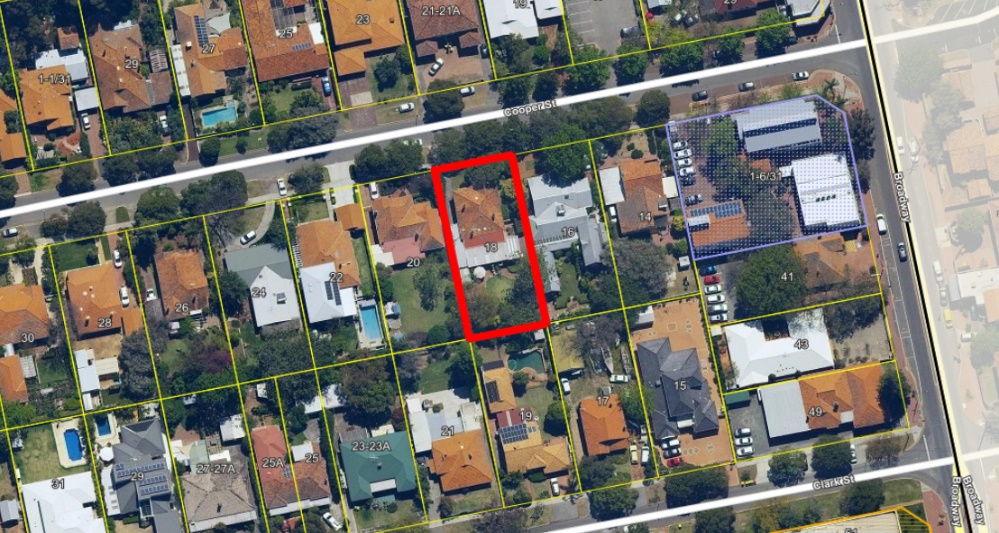 Application DetailsDevelopment approval is sought for the demolition of a single house and the construction of a Multiple dwelling development at No. 18 (Lot 395) Cooper Street, Nedlands (the site) within the Mixed-Use zone (R-AC3). The development includes the following:Ground floor1 x 1-bedroom dwelling1 x 2-bedroom dwelling13 parking bays7 storeroomsCommunal BBQ areaBin storeFirst Floor4 x 2-bedroom dwellingsSecond Floor4 x 2-bedroom dwellingsConsultationGiven that the application is for multiple dwellings it was advertised in accordance with the requirements of a ‘Complex’ application as per City’s Local Planning Policy - Consultation of Planning Proposals which included the following:257 Letters sent to all City of Nedlands landowners and occupiers within a 200m radius of the site; A sign on site was installed on the frontage of the site for the advertising period; An advertisement was uploaded to the City’s website with all documents relevant to the application made available for viewing during the advertising period; An advertisement was placed in the Post newspaper; Social media post made on one of the City’s Social Media platforms; A notice was affixed to the City’s Noticeboard at the City’s Administration Offices; and A community information session was held by City officers attended by approximately 50 residents and elected members.At the conclusion of advertising, the City received 12 objections to the proposal, 2 submission in support and 1 submission providing conditional support. The following pie chart is graphical representation of the submissions. A comprehensive list of issues raised during advertising including an Officer response, is contained as Attachment 3.Note: A full copy of all relevant consultation feedback received by the City has been given to the Councillors prior to the Council meeting.Assessment of Statutory ProvisionsThe following changes were made to the development following the City’s Request for Further Information.5.1	Key Issues of AssessmentBuilding HeightThe height including the bulk and scale of the development was identified as a key issue during public consultation. While the City notes the Community’s concern with the change from the general single and two storey buildings within the surrounding area, the development is consistent with the R Code Primary Controls table 3-storey building height for the R60 density. Administration’s initial assessment found that the development achieved all element objectives. This element is not able to be used as a reason for refusal. Street SetbackWhilst the development meets the default street setback, Administration requested the applicant to improve the streetscape presentation of the building by way of landscaping in order to achieve the element objectives. The setback of development from the street has almost doubled, reducing the bulk experienced at pedestrian level. In the absence of a local planning policy which articulates the desired streetscape character, or the expertise of a Landscape Architect of an appointed Design Review Panel, Administration is of the view that the development achieves the element objectives and considers this element capable of support.  Plot RatioThe development has been reduced in size from a plot ratio of 0.967 or 880.5m2 to 0.9 or 827m2. The development remains consistent with the element objectives of the R- Codes. The City is of the view that the development is consistent with the expected bulk and scale of a development coded Residential R60 and is capable of support. LandscapingThe development proposes one deep soil area, and three other areas of significant landscaping, and will include one medium sized tree, a retained large tree and four small trees. The landscaping plan is considered straight forward and would have benefited from the landscape design expertise of an appropriately qualified person or Design Review Panel. However, Administration is of the view that the loss of tree canopy is adequately offset by the proposed landscaping.   Traffic and Parking In terms of the impact of the development on local traffic, the applicant has provided a Traffic Impact Statement (TIS) which has concluded that the development will not adversely affect the surrounding road network. Given the scale of development, this is not considered a valid reason for refusal. In terms of the parking provided on-site, the development satisfies the default parking requirements in the R-Codes Volume 2, which are considered appropriate for a development of this type and scale. Whilst the City acknowledges that this area is subject to higher demand for on-street parking bays, the City is of the view that the number of parking bays is adequate and is not considered a valid reason for refusal. ConclusionAdministration is cognisant of the community’s desire for the application to be put on hold until a precinct plan has been adopted for this area. Pursuant to DAP Regulations 2011, Administration must assess the application in accordance with the planning framework at the time of lodgement within the statutory timeframe.  It is noted that many residents requested the application to be refused, however, in working with the applicant Administration has gained key improvements to the design which are considered to reduce the overall impact of the development on the locality, specifically in relation to street setback, rear setback, plot ratio and overshadowing. Further improvements could be made, however, without a Design Review Panel to provide architectural advice or a local planning policy articulating the desired building envelope and character, the City is limited in what it can request. The changes made by the applicant have addressed Administration’s key concerns. The City, must therefore, be reasonable in its recommendation. If Administration recommends refusal for all DAP applications, it will lose its ability to negotiate with applicants as there would be no perceived benefit to make key changes.  In light of the above Administration is of the view that the development is capable of support under the current planning framework. RFP 2018-19.02 Consulting Services Panel Council ReportExecutive SummaryTo appoint pre-qualified suppliers to a panel for consulting services.Recommendation to CouncilCouncil:agrees to appoint the following contractors to the RFP 2018-19.02 Consulting Services Panel:Landscape ArchitectureTim Davies Landscaping Pty LtdEmerge AssociatesCardno (WA) Pty LtdArchitectural Services Hodge Collard Preston ArchitectsBollig Design GroupHolton Connor Architects & PlannersSurveying licenced cadastralVeris Australia Pty LtdLand Surveys No Problems Just Solutions Pty LtdTowntrek Pty Ltd trading as Brown McAllister SurveyorsSurveying GeneralVeris Australia Pty LtdLand Surveys No Problems Just Solutions Pty LtdBrown McAllister SurveyorsR.K.RoachTransport Engineering; GHD Pty LtdGTA Consultants (WA) Pty LtdCardno (WA) Pty LtdStructural EngineeringAdvisian Pty LtdWGA WA Pty LtdPritchard Francis Consulting Pty LtdElectrical Engineering Alliance Power & Data LtdPowerlyt Group Pty LtdUnderground Power Development Pty LtdGeotechnical EngineeringDouglas Partners Pty LtdAdvisian Pty LtdGHD Pty LtdCivil Drainage Engineering; GHD Pty LtdMcDowall Affleck Pty LtdPorter Consulting EngineersHydrologyGHD Pty LtdAdvisian Pty LtdRPS Australia West Pty LtdCoastal/Marine EngineeringBMT Western Australia Pty LtdM P Rogers & Associates Pty LtdGHD Pty Ltd; andauthorises the Chief Executive Officer to sign the acceptance of offers.Discussion/OverviewIn 2014, the City established a panel of pre-qualified suppliers for a range of consulting services, which expired in April 2018, in lieu of using the WALGA panel contractor service. The City has been seeking individual consulting services since this time, but now intends to establish a panel for a range of services which will support the delivery of the Nedlands Strategic Community Plan, Corporate Business Plan and Annual Budget.Panel Tenders are advantageous to the City to secure providers, as they allow for a one-off assessment of the skills and capabilities of prospective consultants. As projects arise, works can be carried out based on the schedule of rates provided or on submission of a lump sum price. The Tenderer does not need to repeatedly demonstrate that they can satisfy the qualitative criteria, thus saving the City and the Tenderer time and cost while still complying with the Local Government Act 1995.It is likely the combined expenditure on these services will exceed $150,000. In order to comply with legislative requirements outlined in the Local Government Act 1995 and ensure the best value for money for the City, the supply of these services must be tendered.The City may still elect to select a Consultant not on the Panel of Consultants, subject to normal quotation and tendering requirements of the Local Government Act 1995.Panel informationThe Local Government (Functions and General) Regulations 1996 allows for local governments to establish panels of pre-qualified suppliers.Request for Panel 2018-19.02 was advertised on 16 January 2019 in the West Australian Newspaper and at www.tenderlink.com/nedlands. The Panel invitation ended on 14 February 2019 and submitted responses were opened by officers of the City at 10.00am on 18 February 2019. Tenders were sought from Consultants experienced in a range of consultancy services and associated specialist expertise, for appointment to a Panel of Consultants from the date of award of the contract for three (3) years, with an option to extend the contract for two (2) further periods of 12 months, exercisable at the City's absolute discretion.The disciplines sought were;Landscape ArchitectureArchitectural ServicesSurveying – Licensed cadastralSurveying – GeneralTransport Engineering Structural EngineeringElectrical EngineeringGeotechnical EngineeringCivil Drainage EngineeringHydrology; flood estimationCoastal/Marine Engineering.Sixty-Two (62) compliant submissions were received by the City, totalling One Hundred and Thirty (130) applications to the various disciplines, by the following companies;360 Environmental Pty LtdAcor Consultants (WA) Pty LtdAdvisian Pty LtdAirey Taylor Pty Ltd t/a Airey Taylor ConsultingAlliance Power & Data Pty LtdArchitectus Group Pty LtdASPECT Studios Pty LtdBCE Surveying Pty LtdBHT Group Pty LtdBollig Design GroupBMT Western Australia Pty LtdBPA Operations Pty LtdBrook and Marsh Pty LtdBrown McAllister SurveyorsCapital House AustralasiaCardno (WA) Pty LtdConstruction Sciences Pty LtdDonald Veal Consultants Pty LtdDouglas Partners Pty LtdDWA Consulting Pty Ltd T/A David Wills and AssociatesEdge Transport Solutions Pty LtdEmerge AssociatesEngineering Technology ConsultantsFocus Consulting WA Pty LtdGeotechnical and Geological ConsultantsGHD Pty LtdGlen Flood Group Pty Ltd T/A GFG ConsultingGTA Consultants (WA) Pty LtdH.S.V. Nominees Pty LtdHocking Planning and Architecture Trading as Hocking Heritage StudioHodge Collard Preston Pty LtdHolton Connor Architects & PlannersHydro-Plan Pty LtdLand Surveys No Problems Just Solutions Pty LtdLevel 5 Design Pty LtdLocal GeotechnicsM P Rogers & Associates Pty LtdMcDowall Affleck Pty LtdMcMullen Nolan Group Pty LtdMGC Solutions Pty LtdPeak Consultants Pty LtdPlace Laboratory Pty LtdPlan E Landscape ArchitectsPorter Consulting ServicesPowerlyt Group Pty LtdPritchard Francis Consulting Pty LtdR.K.RoachRM Surveys Pty LtdRPS Australia West Pty LtdSerling Consulting (Australia) Pty LtdSMEC Australia Pty LtdTalis Consultants Pty LtdTim Davies Landscaping Pty LtdTranscore Pty LtdUDLA Pty LtdUnderground Power Development Pty LtdUrbaqua LtdVeris Australia Pty LtdW & G Engineers Pty LtdWater Technology Pty LtdWood & Grieve Engineers LimitedWSP Australia Pty LtdEvaluationEach discipline was independently evaluated by three (3) City officers in accordance with the qualitative criteria specified in the Panel documentation. The final evaluation scores were collated for each discipline and used to determine a ranking for each Consultant. These evaluation scores are published in Attachment 1 – Evaluation Scoresheet.To ensure that agreements are compatible with the City’s risk profile, negotiation has taken place with consultants who requested variations to the panel conditions. A confidential evaluation and recommendation report was completed and approved by the evaluation panel, Purchasing and Tenders Coordinator, Manager Infrastructure Services and Director Technical Services. References were sought from appropriate sources for quality assurance purposes which backed up the findings of the evaluation panel.ConclusionAfter an assessment of the submitted tenders it is proposed that Council agrees to award RFP 2018-19.02, as per the schedules of rates submitted, for a period of three (3) years, to the Consultants detailed in the table supplied in the recommendations to Council. These Consultants have been assessed as having attained the highest scores in the evaluation and are ranked accordingly as providing the most cost-efficient outcome and best overall value for each discipline tendered for.The final scores can be found in confidential Attachment 1.Key Relevant Previous Council Decisions:Nil.ConsultationNil.Budget/Financial ImplicationsThe City will utilise the services of the Consultants on an as-needed basis where budget provision has been made for their services.Annual & Financial Reports 2018/19Executive SummaryThe Annual Report for the year ended 30 June 2019 is presented to Council for acceptance. The Annual Report is presented in two parts, being the Annual Report, and the Financial Report, a summary of income and expenditure is included in the highlights section of this report. Also included is a full set of audited annual financial statements and the Independent Auditor’s report.Once formally received and accepted by Council, the Annual Report can be referred for discussion at the Annual Electors’ Meeting.Recommendation to CouncilCouncil:accepts the Annual & Financial Reports of the City of Nedlands for the year ended 30 June 2019 in accordance with the provisions of section 5.54 of the Local Government Act 1995; refers the Annual & Financial Reports for the year ended 30 June 2019 to the Annual General Meeting of Electors of the City of Nedlands to be held at 6.00pm, Thursday 12 December 2019 at the Adam Armstrong Pavilion; andreceives the 2019 Audit Completion Report.Discussion/OverviewBackgroundSection 6.4 of the Local Government Act 1995 requires a Local Government to prepare an Annual Report in the manner and form prescribed and by 30 September submit to its Auditor the accounts balanced up to the last day of the preceding year and the annual financial report for each financial year. Section 5.53 of the Local Government Act 1995 requires a Local Government to prepare an Annual Report for each financial year. The Annual Report is to contain a report from the Mayor, a report from the Chief Executive Officer, the Financial Report for the Financial Year, the Auditor’s Report for the Financial Year, a number of other matters in relation to principal activities and such other information as may be prescribed.Once received Council is then required by Section 5.27 of the Local Government Act 1995 to hold a General Meeting of Electors once every financial year to discuss the contents of the Annual Report for the previous financial year and any other general business.Key Relevant Previous Council Decisions:Not applicable.ConsultationRequired by legislation:	Yes 	No Required by City of Nedlands policy: 	Yes 	No Legislation/PolicySections 5.27, 5.29, 5.53, 5.54 and 6.4 of the Local Government Act 1995 respectively deal with the requirement for a General Meeting of Electors each financial year and the requirement for an Annual Financial Report.Budget/Financial Implications2018/19 Highlights Local Planning Scheme No 3 was published in the Government Gazette on Tuesday, 30 April 2019 – a step that completes the approval process. The City undertook more than 90 engagement projects in 2018/19 and achieved a participant membership of approximately 2,300 people through its online engagement hub Your Voice Nedlands. Your Voice Nedlands continued to be a major resource for our ratepayers with 30,938 visits compared to 25,000 in the previous year.The City is leading the way with power-saving light emitting diode (LED) streetlight technology, being the first partnership between Local Government and Western Power to deliver the technology and program. Requiring less maintenance than traditional streetlights, the lights send messages when there is a fault, eliminating the need for physical inspections.The City successfully completed the installation of underground power in the West Hollywood under-budget and ahead of schedule, also projects in Alfred Road, Mt Claremont triangle and Alderbury Street. 3.2km of the City’s roads and 3,200m2 of footpath were renewed, with a further 417m2 of new footpaths constructed, along with improving 1 blackspot area.Sustainability remained a key focus with over 547 street trees and23,000 native seedlings planted across the City.The City completed a feasibility study report on potential introduction of a Food Organic Garden Organic (FOGO) services for the City’s residents including how to integrate a FOGO service using the current infrastructure.The building projects undertaken during the year include:Construction of changing places accessible toilet at the Jo Wheatley All Abilities Play Space;  College Park Community Centre – complete renovation to the building including asbestos removal;John XXIII Avenue – enhancements to improve operational efficiency and create resource sharing opportunities at the works depot; and JC Smith Pavilion – replacement of the roof including removal of asbestos.More than 8,400 people attended the City’s major community events,including four Summer Concerts in the Park, Party in the Park to celebrate the City’s 60th Anniversary, two Nedlands Going Place Tour, Anzac Day ceremony, Remembrance Day Ceremony and three Citizenship Ceremonies.Snapshot of Financial Performance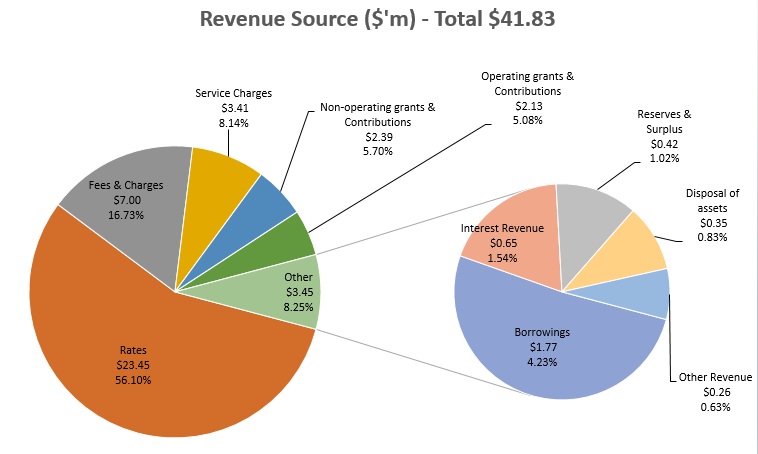 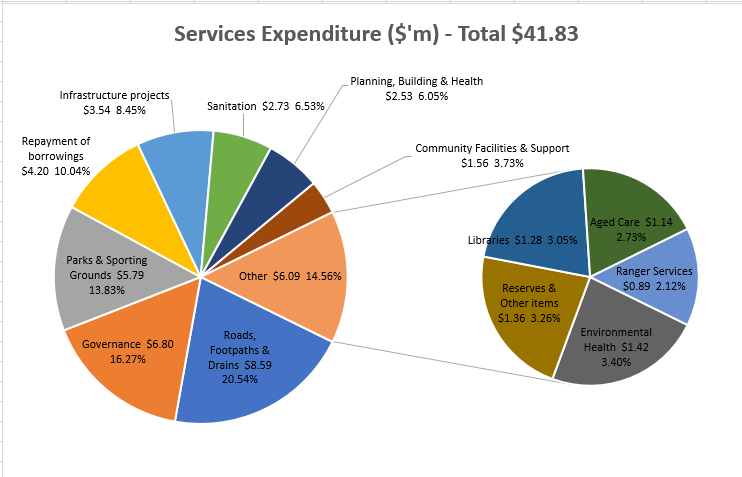 Overview of 2018/19 Financial PerformanceThe City completed the 2018/19 financial year with a surplus net result in the Statement of Comprehensive Income of $2,493,592 compared to the adopted budget deficit of $594,370. The Statement of Comprehensive Income includes all operating revenues and expenses, both cash and non-cash and grants & contributions. In terms of setting its rates Council does not budget to raise rates to recover the non-cash costs of depreciation but does budget to generate sufficient operating revenue to fund its capital works program and financing activities. Any shortfall is covered by borrowings and/or transfers from reserves.Key factors contributing to the variances by ‘Nature or Type’ between actual and adopted budget are provided in this report. The significant reasons for the variances are:Operating revenue for the year was $36,900,467 compared to the budget of $33,607,060, which represents an increase of $3,293,407 (9.80%).Rates levied were $332,483 (1.44%) higher than budget due to increased revenue from interim rates.Operating Grants & Contributions received was $505,513 (31.18%) higher than budget. This was mainly due to the receipt of $555,076 operating grants for 2019/20 which was received in advance in this financial year and therefore recorded as income in 2018/19. Fees and Charges raised were higher than budget by $441,836 (6.74%). The higher income was due to increased course fees, Point Resolute Child Care fees and Planning fees.Service charges for the Hollywood underground power project were higher than budget by $2,246,530 (193.68%) due to higher uptake of up-front payment and inclusion of revenue from future instalments receivable.Interest income from investments were higher by $65,924 (11.37%) than budget due to improved cashflow management during the year.Other Revenue was lower than the budget by $298,879 (53.21%). This was largely due to the certain WESROC Projects not undertaken and therefore less amounts were invoiced to the member local governments in 2018/19 financial year. Operating ExpensesOperating expenses for the year were $30,585,391 compared to the budget of $34,843,085, a decrease of $4,257,694 (12.22%).Employee costs was lower by $129,371 (0.96%) compared to the budget. This is mainly due to increased cost control measures by management and delay in replacing staff immediately upon resignation.Materials and Contracts costs decreased by $1,374,360 (11.13%) compared to the budget. This is due to the deferment of some operating projects due to factors outside the City’s control and savings due to constant monitoring of expenses. The Hollywood underground power project cost was less than budgeted and Western Power subsequently refunded the City $750,906. Interest charges was lower by $79,743 (21.05%) due to a higher uptake of up-front payments for the underground power project compared to instalments, thus reducing the borrowings to fund the project. Further due to a lower capital works completed the City did not require the budgeted borrowings of $1 million for capital works.Depreciation of non-current assets was lower by $2,692,265 due to an infrastructure revaluation on 30th June 2018, in accordance with Department of Local Government, Sport and Cultural Industries review timetable and standard accounting practice. Capital IncomeDuring the financial year, the City received lower non-operating grants, subsidies and contributions by $1,459,302 (37.94%) due to lower grants received for the following projects:Projects	      ($)Safe Active Street					 	 530,000Birdwood Parade						 172,000All Abilities Play Space				            168,000Various Parks Projects					 255,500Various Footpath Rehabilitation				 148,619Capital WorksDuring the financial year the City spent $9,679,074 in carrying out its Capital Works program of which $7,619,246 was spent on improving infrastructure assets – roads, footpaths, drainage, parks and gardens and $2,059,828 was spent on upgrading and renovating the City’s buildings and purchase of plant and equipment.The 2018/19 capital budget was $13,885,100, of which $11,316,100, was for improving infrastructure assets and $2,569,000 was for upgrading and renovating the City’s buildings and purchase of plant and equipment. The following project was completed below budget due to improved project management leading to cost savings				   Project	     All Abilities Play Space						$178,000The following projects were not carried out in 2018/19 due to change in external factors:Projects	     Footpath Rehabilitation – Waratah Avenue			$414,900Hackett Hall Renovation						$210,000College Park Irrigation Upgrade					$432,480St John’s Wood Blv – Playground					$136,000Of the total funds expended on capital works, $2,386,090 were funded from grants and contributions and the balance of $7,292,984 was funded from operating surplus, transfers from reserves and sale of plant.The values of capital works completed in each of the past 5 years is shown in the following chart. It is to be noted that the major projects contributing to the  high value of capital works in 2017/18 was due to All Abilities Play Space, Road works at Birkdale Street, Browne Street, Shann Street, Brockway Road and Brockway/Brookdale, whilst in 2016/17 it was due to All Abilities Play Space, Allen Park Lower Pavilion Renovations and Road Rehabilitation works at Gallop Road, Boronia Avenue, Leon Road and Princess Road.Cash and Cash EquivalentsThe cash and cash equivalent balance at 30 June 2019 was $8,170,423 compared to $5,097,698, an increase of $3,072,725 (60.28%). This is due to bonds and retention amount of $1,874,670 being accounted for as part of City’s restricted funds and Term Deposits increased by $2,296,460 due to change in classification of deposits placed for more than 90 days. ReceivablesThe increase in Receivables in 2018/19 of $2,208,421 compared to the previous year. This is mainly due to a refund receivable from Western Power of $750,509, service charges on instalments of $874,254 accounted for upfront in 2019 and increased GST receivable due to increase in trade payables. As a %, the rates outstanding compared to rates revenue for this financial year is 3.97% compared to 3.55% for the previous financial year, a slight increase due to interim rates being levied later in the financial year.PayablesThe increase in payables of $2,695,742 was as a result of the change in the accounting treatment of bonds and deposits which in previous years were excluded from the financial statement but effective 2018/19 are being included in the financial statements. The amount of bonds and deposits held at year end was $1,874,670. Furthermore, large amounts of capital works were completed towards the end of financial year which resulted in an increased sundry creditor of $520,178. $234,603 of the refund from Western Power was set aside as a liability as this amount is refundable to the affected owners.BorrowingsThe City had additional long term borrowing of $806,734 for the underground power project. However, the City managed to finance all capital works without having to borrow the $1 million budgeted for that purpose. As at 30 June 2019, the City had total borrowings of $7,555,716 after principal repayment of $1,597,168 compared to 2017/18 total borrowings of $8,346,150.The short-term borrowings of $1,652,524 as at 30 June 2018 was fully repaid during 2018/19 financial year.Financial Performance IndicatorsThe Financial Ratios in Note 37 to the accounts give an overview of the financial performance of the City in 2018/19 compared with the previous two years. All the ratios except for the Asset Consumption ratio are within recommended standard benchmarks set by the Department of Local Government.The current ratio is slightly below the target of 1.00, however indicates a 13% improvement from the previous year.Audit ReportThe Auditor General has completed the audit of the Annual Financial Statements in line with current Australian Standards and have stated that they will give an Unqualified Opinion following the meeting with the Audit and Risk Committee.The Auditor General has made the following comments in their Report on Other Legal and Regulatory Requirements:The following material matters indicating non-compliance with Part 6 of the Local Government Act 1995, the Local Government (Financial Management) Regulations 1996 or applicable financial controls of any other written law were identified during the course of my audit:The City has continued to procure goods and services from two suppliers after the contract expiry, without a valid extension.Although accounting journal entries are approved in a record-keeping system before being entered in the accounting system, there is no independent review of journals that have been input to the accounting system. This could result in unauthorised journals being posted in the accounting system without detection.In relation to (a) above, further explanation is provided as follows:The City has continued to procure goods and services without a valid contract between 30th June 2018 and 26th February 2019.  The goods and services related to maintenance of natural areas and the supplier was formally approved by Council on 26th February 2019, with a value of $59,500.The second supply was with the City’s Insurance Broker for a value of $22,500 per annum.  This contract was extended at a formal contract renewal meeting with the supplier, - all terms and formalities were agreed by both parties at this meeting. In relation to (b) above, the City has subsequently amended the journal entry process to include a check by an independent officer on the journal entered in the accounting system.Risk ManagementNot applicable.Appointment of Community Member – Audit & Risk CommitteeExecutive SummaryThe Purpose of this report is for Council to consider the appointing of a community member to the Audit & Risk Committee as recommended by the Audit & Risk Committee.Recommendation to CommitteeCouncil appoints Mr Paul Setchell as Community Member on the Audit & Risk Committee.Discussion/OverviewBackgroundAt the Ordinary Council Meeting of 24 October 2017, Council resolved to appoint up to two community members to the Audit & Risk Committee. An advertisement calling for nominations to the Committee was advertised in the local press.DiscussionIn response to an advertisement in the local press, Administration received one expression of interest from Residents. The following nomination from residents is presented for consideration:Mr Paul Setchell.A copy of Mr Setchell’s CVs has been provided to Council Members under confidential cover.Legislative RequirementLocal Government Act 1995 sets out the requirements for the establishment of the Audit Committee and provides for community members.ConsultationThe Audit and Risk Committee has been consulted prior to formal consideration by Council and now recommends that Mr Paul Setchell be appointed as the Community Member for the Audit & Risk Committee.Budget/Financial ImplicationsNot Applicable.Elected Members Notices of Motions of Which Previous Notice Has Been GivenDisclaimer: Where administration has provided any assistance with the framing and/or wording of any motion/amendment to a Councillor who has advised their intention to move it, the assistance has been provided on an impartial basis. The principle and intention expressed in any motion/amendment is solely that of the intended mover and not that of the officer/officers providing the assistance.  Under no circumstances is it to be expressed to any party that administration or any Council officer holds a view on this motion other than that expressed in an official written or verbal report by Administration to the Council meeting considering the motion.Councillor Mangano – Monthly Reporting of Staff NumbersOn the 7th November 2019 Councillor Mangano gave notice of his intention to raise the following at this meeting:That the Chief Executive Officer report the following at each Council Meeting:the number of employees (total of full-time, part-time and casual employees) as of the last day of the previous month; the number of contract staff (temporary/agency staff) as of the last day of the previous month; and3.	the FTE (Full Time Equivalent) count as of the last day of the previous month.JustificationEmployee and contract staff costs represent a significant amount of Council’s budget. Employee and contract staff require accommodating vehicles and other costs in addition to salaries. Elected Members are entitled to be provided with any information pertaining to the performance of their roles as per section 5.92 of the Local Government Act 1995.Administration CommentThe requested information can be provided within the monthly Finance report.  End of month reconciliation of head count staff numbers across the various employment categories (full time permanent and contract, part time permanent and contract, temporary agency and casual), and entry of the data, will cost $2,200 per year.  Council should consider the value of this information for its decision-making.  Curtailing or dictating the terms under which staff are engaged will eliminate cost-saving opportunities which is a core consideration for the organisation, and this will force higher costs into other service delivery mechanisms such as consultants.  This will lead to higher overall costs to the City.Elected members notices of motion given at the meeting for consideration at the following ordinary meeting on 17 December 2019Disclaimer: Where administration has provided any assistance with the framing and/or wording of any motion/amendment to a Councillor who has advised their intention to move it, the assistance has been provided on an impartial basis.  The principle and intention expressed in any motion/amendment is solely that of the intended mover and not that of the officer/officers providing the assistance.  Under no circumstances is it to be expressed to any party that administration or any Council officer holds a view on this motion other than that expressed in an official written or verbal report by Administration to the Council meeting considering the motion.Notices of motion for consideration at the Council Meeting to be held on November 2019 to be tabled at this point in accordance with Clause 3.9(2) of Council’s Local Law Relating to Standing Orders.Urgent Business Approved by the Presiding Member or By DecisionAny urgent business to be considered at this point subject to approval by the Presiding Member.Options for Council Governance of LPS3 Policy FrameworkExecutive SummaryCouncil asked for a report on the most appropriate governance structure to deliver the policy framework for LPS 3. In line with the key assumption that Council wants Precinct Plans completed as quickly as possible Administration have concluded that the most appropriate structure is the status quo (Committee consideration and Council decision). This governance structure will deliver Precinct Plans quickly and at least cost but may not meet other objectives of Council.Recommendation to CouncilCouncil determines that, for the time being, the most appropriate governance structure to deliver a policy framework for LPS3 is the current arrangement of the Committee of Council making recommendations to Council on all planning matters encountered by the City.OverviewWhat is the most appropriate governance structure to meet Council’s planning objectives for the City of Nedlands?Council should note that the existing planning framework for the City is made up of the:Local Planning Strategy;Local Planning Scheme No. 3 (LPS3);State Planning Policy 7.3; Residential Design Codes (R-Codes); andLocal Planning Policies (LPP’s).The main policy work of the Council is focused on Precinct Plans for “up-coded” areas of the City and other LPP’s to ensure that an appropriate planning framework is in place to guide decision making on Development Applications by either Council, the Joint Development Assessment Panel (JDAP) or the State Administrative Tribunal (SAT).Council will recall that approximately 7-8% of lots in the City have been up coded by the new scheme.  Those fringing residents near or adjacent to the up-coded lots are also potentially directly affected, while others may be impacted by the changing character of the City in these up-coded locations.  There are also a proportion of businesses and residents in the up-coded areas who welcome lot value increases and/or future increase in customer trade. Key AssumptionsThat Precinct Plans are developed for up-coded areas of the City in the shortest time possible in accordance with the priority resolved and/or discussed by Council (currently Town Centre, Waratah Ave, Broadway, Transition Areas, remainder of Stirling Highway, Hampton, other) That Council is seen to be and acknowledged by the Community as taking a leadership role in addressing community concerns resulting from increased density allowed under LPS3. (Note this assumption is not addressed in this report).Precinct Planning cannot resolve all issues. “Character” is being addressed in the Precinct Plans (as Local Planning Policies) noting that the legislation has not yet been finalised but where the Council hopefully will shortly have jurisdiction and the ability to influence the outcomes.  Council has no ability to affect changes to the new Local Planning Scheme for matters such as height, which the Western Australian Planning Commission has indicated will not permit to be included in Precinct Plan policies.  Putting planning resources into this effort will waste City funds.The normal Council decision making process for most ordinary items is a minimum of 7 weeks from report completion - where the Committee agenda aligns with the Council meeting agenda. This allows for the report to go through internal checking and Executive approval, inclusion on the Committee agenda and then Council agenda and minutes. Publishing of the minutes is usually the stage at which the decision is deemed to have been made.These assumptions are based on Administration’s interpretation of what the Council wants. Council may wish to debate and change these assumptions however they have been used as a basis for the subsequent discussion, conclusion and recommendation. DiscussionThree options for the Council governance structure have been identified below:Status quo (Council)Planning and Infrastructure Committee (name can be varied)Community Advisory Group (name can be varied)Status quo This is the default option and the governance structure that currently exists. This has the Council (or CEO under delegation) as the decision maker for development applications based on recommendations from the Committee of Council (noting that some decisions are required to be made by the JDAP or the SAT). This option has seen work on the Town Centre and Waratah Ave Precinct Plans progressing relatively quickly. For example, the stakeholder pre-consultation for the Town Centre occurred within 6 weeks including sourcing and engaging expert consultation advice, preparing the consultation plan and delivering a draft Precinct Plan to a formal meeting of Council for consideration. In terms of community engagement each project undertaken, including Precinct Plans, involves the development of a community engagement plan tailored to the project and the community.  The City works within the IAP2 framework and Council’s policy. The City’s develops an engagement plan and engagement events against this framework and policy. Proposals are contextualised, scoped and the purpose of the engagement is identified. A detailed stakeholder analysis is undertaken to identify the stakeholders, their level of impact/potential impact from the project and their level of influence on the engagement events. The City provides information to create awareness and increase the level of understanding of the proposal along with assessing risks associated with community outrage/aggressive behaviour (including monitoring media). Engagement planning also addresses elements of the proposal which are fixed (e.g. legislative requirements) and those elements that the community can have an influence over.The precinct planning has followed the above process where directly affected businesses, residents, property owners (stakeholders) were engaged with to contribute to the development of the draft plan. The next phase will be the broader community engagement on the draft plan and the key parts of the plan. This involves a number of events to encourage participation from a range of demographics and feedback will be received via a number of mechanisms, instead of the traditional written submission approach. Feedback to date from the two pre-consultation exercises undertaken has been generally positive with many participants finding the exercise worthwhile in terms of a greater understanding of the process including timeframes, what can and cannot be achieved with Precinct Plans and having some input/influence into the development of the draft Precinct Plans to be presented to Council.This option is the simplest and quickest method identified by staff for developing Precinct Plans in that Council determines what is required and the CEO uses whatever resources he has available to determine how the Precinct Plans are developed. As Council gets into more detail in specifying what and more particularly how the CEO should carry out some action the more likely it is that the process will take longer and use more resources all other things being equal.Planning and Infrastructure CommitteeThis option would see a separate Committee of Council established to oversee and presumably “get more involved” in the development of Precinct Plans and other matters. This may include discussing options, helping to select expert advisors, approving consultation plans and who should be consulted etc. Some pros and cons of such a Committee are list below.As noted, because a Committee is a formal part of the Council governance processes the normal formality around process would apply such as developing a Terms of Reference, agendas being developed and circulated, notice of meetings given, formal procedures at meetings including the taking of minutes and decisions or recommendations being referred to Council for final approval. This Committee meeting cycle may or may not coincide with the Council meeting cycle risking additional delays.A possible draft Terms of Reference has been attached to this report as Attachment 1. Community Advisory Group (CAG)This is a governance structure where a significant proportion or all of the “Group” are non-elected representatives. The idea is to draw on the expertise and enthusiasm in the community and have these representatives make recommendations to Council on, in this case, Precinct Plans and other LPP’s that are being developed in the City. The make-up of the Group is critical in that a broad cross section of expert (or even life experience) individuals is represented and in this case that may be experts in, for example, planning, traffic, architecture, landscape, history of the area etc. It is vitally important not to have the group “captured” by single issue advocates. Therefore, group membership by people who have no direct link with the location (i.e. landowners), while somewhat counter intuitive, may be desirable.Some pros and cons of CAG’s are listed below:Some of the key matters to be resolved with a CAG include:Its’ role – Terms of Reference are requiredMembership – who should be represented?Meetings – how often and where?Resourcing – facilitator, minute taker, meeting space?Effectiveness – what are they actually empowered to achieve?A possible draft Terms of Reference for a CAG is attached as Attachment 2.Key Relevant Previous Council Decisions:At the Special Council meeting of 5 November, the Council resolved as follows:“Council ResolutionCouncil instructs the Chief Executive Officer to provide a report to Council in November 2019 as part of the Resourcing Plan to deliver a policy framework for LPS3, which considers options for appropriate Council governance (including a formal Committee, advisory group or other mechanisms), and proposed Terms of Reference.”ConsultationN/ABudget/Financial ImplicationsOption 1 – no additional cost for this governance structure.Option 2 – the following are some indicative costs for the preparation of a Committee agenda assuming 3 reports per agenda. This is the additional governance cost per meeting.Option 3 – Costs would be similar to option 2 in that reports would have to be prepared for the CAG to consider; however, additional costs would be facilitator and meeting venue costs. There is possibly a saving in meeting advertising costs if members of the public were excluded from the meetings.ConclusionThe most appropriate governance structure to meet assumption 1 is the status quo whereby Council determines what it wants the CEO to achieve and provides the necessary resources for this to happen. This is working well for the Precinct Planning done to date in that Council has determined what it wants and has provided the CEO with the necessary resources. The CEO has then used the skills and experience of staff and, where necessary, other experts to progress the desired outcome.This governance structure may not give effect to assumption 2 to the degree desired by Council and that is acknowledged. However, this report is not addressing that assumption and may be the subject of a further report to Council. In the meantime, plenty of thought and consideration is being given to that matter by the CEO and his senior staff who are investigating various options that could address assumption 2.Confidential ItemsAny confidential items to be considered at this point.Declaration of ClosureThere being no further business, the Presiding Member will declare the meeting closed.PD42.19Nedlands Town Centre Precinct Plan (Local Planning Policy) – Additional Budget RequiredCommittee12 November 2019Council26 November 2019ApplicantCity of Nedlands DirectorPeter Mickleson – Director Planning & Development Employee Disclosure under section 5.70 Local Government Act 1995The report writer previously worked with an Urban Planner who is now employed by a consultancy which provided a price estimate to the City for traffic services.Previous ItemNilAttachmentsSummary of Estimate Responses (Confidential)PD43.19Broadway Precinct Plan (Local Planning Policy) – Additional Budget RequestCommittee12 November 2019Council26 November 2019ApplicantCity of Nedlands DirectorPeter Mickleson – Director Planning & Development Employee Disclosure under section 5.70 Local Government Act 1995The report writer previously worked with someone who now works for a traffic consultancy which provided a price estimate.Previous ItemNilAttachmentsSummary of Estimate Responses (Confidential)PD44.19No. 40 Jutland Parade, Dalkeith – Additions (Stair landing) to Single House (Retrospective)Committee12 November 2019Council26 November 2019 ApplicantUrbanista Town PlannersLandownerMr M R Franco DirectorPeter Mickleson – Director Planning & Development Employee Disclosure under section 5.70 Local Government Act 1995 Nil. Report TypeQuasi-JudicialWhen Council determines an application/matter that directly affects a person’s right and interests. The judicial character arises from the obligation to abide by the principles of natural justice. Examples of Quasi-Judicial authority include town planning applications and other decisions that may be appealable to the State Administrative Tribunal.ReferenceDA19/39448Previous ItemDA14/307 – PD17.3 (of 2015)DelegationIn accordance with the City’s Instrument of Delegation, Council is required to determine the application due to objections being received. AttachmentsSite photographs Department of Biodiversity, Conservation and Attractions referral response. Applicant’s justificationPlans (Confidential)Submission (Confidential)PD45.19No. 96-100 Stirling Highway, Nedlands – Extension of a Non-Conforming Use (Cinema)Committee12 November 2019Council26 November 2019ApplicantEcologic Homes – Janine LindsayLandownerAtariDirectorPeter Mickleson – Director Planning & Development Employee Disclosure under section 5.70 Local Government Act 1995 NilReport TypeQuasi-JudicialWhen Council determines an application/matter that directly affects a person’s right and interests. The judicial character arises from the obligation to abide by the principles of natural justice. Examples of Quasi-Judicial authority include town planning applications and other decisions that may be appealable to the State Administrative Tribunal.ReferenceDA19/34537Previous ItemNilDelegationThe City’s Instrument of Delegation allows Administration to determine applications involving the extension of a non-conforming use, however due to the parking shortfall this application has been referred to Council for determination.AttachmentsExternal Referral CommentsApplicant Justification Site photographs Draft LPP – ParkingPlans (Confidential)Assessment (Confidential)Shared Car Parking Agreement (Confidential)PD46.19No. 72 Louise Street, Nedlands – Two Grouped DwellingsCommittee12 November 2019Council26 November 2019ApplicantTimothy JonesLandownerMary Uttamchandani & Thui WongDirectorPeter Mickleson – Director Planning & Development Employee Disclosure under section 5.70 Local Government Act 1995 Nil. Report TypeQuasi-JudicialWhen Council determines an application/matter that directly affects a person’s right and interests. The judicial character arises from the obligation to abide by the principles of natural justice. Examples of Quasi-Judicial authority include town planning applications and other decisions that may be appealable to the State Administrative Tribunal.ReferenceDA19/34945Previous ItemNilDelegationIn accordance with the City’s Instrument of Delegation, Council is required to determine the application due to objections being received.AttachmentsSite photographs SAT case – Corp and Town of Cambridge [2019] WASAT 65Plans (Confidential)Assessment (Confidential)Submissions (Confidential)PD47.19Local Planning Scheme 3 – Local Planning Policy Short Term AccommodationCommittee12 November 2019Council26 November 2019ApplicantCity of Nedlands DirectorPeter Mickleson – Director Planning & Development Employee Disclosure under section 5.70 Local Government Act 1995The report writer previously worked with an Urban Planner who is now employed by a consultancy which provided a price estimate to the City for traffic services.Previous ItemCouncil Meeting 27 August 2019 – PD31.19AttachmentsDraft Short-Term Accommodation LPP Draft Short-Term Accommodation LPP – tracked changesTS22.19 	Bishop Road Reserve Enviro-scape Master PlanCommittee12 November 2019Council26 November 2019ApplicantCity of Nedlands Employee Disclosure under section 5.70 Local Government Act 1995Nil.DirectorJim Duff – Director Technical ServicesAttachmentsBishop Road Reserve Enviro-scape Master PlanBishop Road Reserve Enviro-scape Master Plan FlyerTS23.19 	2019/20 Budget – Variation of Adopted Capital Works Budget Committee12 November 2019Council26 November 2019ApplicantCity of Nedlands Employee Disclosure under section 5.70 Local Government Act 1995Nil.DirectorJim Duff – Director Technical ServicesAttachmentsProposed Capital Works Budget VariationsCM06.19 	Changes to Citizenship CeremoniesCommittee12 November 2019 Council26 November 2019 ApplicantCity of Nedlands Employee Disclosure under section 5.70 Local Government Act 1995Nil. DirectorLorraine DriscollAttachmentsCitizenship Ceremony 2019/2020 Budget BreakdownCPS16.19 	Western Suburbs Cricket Club Inc. – Management Licence of John Leckie Pavilion Clubrooms – Reserve 1670Committee12th November 2019Council26th November 2019ApplicantCity of NedlandsEmployee Disclosure under section 5.70 Local Government Act 1995Nil.DirectorLorraine Driscoll – Director Corporate & StrategyAttachmentsDraft Management Licence CPS17.19 	Suburban Lions Hockey Club Inc. Management Licence of J.C. Smith Pavilion, Melvista Oval, Nedlands (Reserve 1669)Committee12th November 2019Council26th November 2019ApplicantCity of Nedlands Employee Disclosure under section 5.70 Local Government Act 1995Nil.DirectorLorraine Driscoll – Director Corporate & StrategyAttachmentsDraft Management LicenceCPS18.19	List of Accounts Paid – September 2019Committee12 November 2019Council26 November 2019ApplicantCity of Nedlands Employee Disclosure under section 5.70 Local Government Act 1995Nil.DirectorLorraine Driscoll – Director Corporate & StrategyAttachmentsCreditor Payment Listing September 2019Purchasing Card Payments September 2019 (29th August 2019 – 28th September 2019)CEO Credit Card Listing June 2019 – September 2019CPS19.19 	Perth Flying Squadron Yacht Club Inc. – Right of Entry (Business and Goods) Document for Execution to Support Mortgage to Fund WorksCommittee12 November 2019Council26 November 2019ApplicantPerth Flying Squadron Yacht Club Inc.Employee Disclosure under section 5.70 Local Government Act 1995Nil.DirectorLorraine Driscoll – Director Corporate & StrategyAttachmentsRight of Entry (Business and Goods)Letter with Ministerial Approval to Mortgage dated 12 September 2019SEAL NUMBERDATE SEALEDDEPARTMENTMEETING DATE / ITEM NO.REASON FOR USE93131 October 2019Corporate & StrategyDelegated AuthorityWithdrawal of Caveat for 52A Adderley Street, Mt Claremont to secure unpaid rates when property is sold. Settlement on 7 November 2019Date of use of delegation of authorityTitlePosition exercising delegated authorityActSection of ActApplicant / CoN / Property Owner / OtherOctober 2019October 2019October 2019October 2019October 2019October 20191/10/2019(APP) - DA19-38466 - 20 Jarrah Lane, Mt Claremont - Home BusinessCoordinator Statutory PlanningPlanning and Development (Local Planning Schemes) Regulations 2015Regulation 82Ms E Crage1/10/2019BA50694 - Application to Extend Building Permit - DwellingA/Manager Building ServicesBuilding Act 2011S32.3Palazzo Exclusive Homes Pty Ltd2/10/2019(APP) - DA19-35476 - 7 ALderbury St, Floreat - Additions (Carport) to Single HouseManager PlanningPlanning and Development (Local Planning Schemes) Regulations 2015Regulation 82Laura & Graeme Holly2/10/2019(APP) - DA19-37275 - 47 Philip Rd, Dlakeith - Single Storey HouseManager PlanningPlanning and Development (Local Planning Schemes) Regulations 2015Regulation 82Summit Homes Group2/10/2019BA50423 - Uncertified Building Permit - Wall removalsA/Manager Building ServicesBuilding Act 2011S20.1Djohan Salim2/10/2019BA51557 - Certified Building Permit - Alts & AddsA/Manager Building ServicesBuilding Act 2011S20.1Axis Building Approvals Pty Ltd2/10/2019BA51841 - Verge Materials Permit - 55 CliftonA/Manager Building ServicesLocal Government (Uniform Local Provisions) Regulations 19966-1Ventura Homes Group Pty Ltd3/10/2019(APP) - DA19-38878 - 2-73 Broadway, Nedlands - Additions (Bathroom & Alfresco) to Grouped DwellingCoordinator Statutory PlanningPlanning and Development (Local Planning Schemes) Regulations 2015Regulation 82Addstyle Constructions Pty Ltd3/10/2019BA51920 - Certified Building Permit - DwellingA/Manager Building ServicesBuilding Act 2011S20.1Distinctive Homes WA4/10/2019(APP) - DA19-38049 - 44 Waratah Ave, Dalkeith - Additions to Dwelling and FencingManager PlanningPlanning and Development (Local Planning Schemes) Regulations 2015Regulation 82A L Cinanni4/10/2019(APP) - DA19-39270 - 19 Broadway, Nedlands - SignageManager PlanningPlanning and Development (Local Planning Schemes) Regulations 2015Regulation 82Jason Signmakers4/10/2019(APP) - DA19-40176 - 64 Tyrell St, Nedlands - Additions to Single HouseCoordinator Statutory PlanningPlanning and Development (Local Planning Schemes) Regulations 2015Regulation 82J R Kolbusz4/10/2019BA51985 - Certified Building Permit - Pool and BarrierA/Manager Building ServicesBuilding Act 2011S20.1Barrier Reef Pools Perth4/10/2019BA51874 - Demolition Permit - Dwelling & Site ClearanceA/Manager Building ServicesBuilding Act 2011S21.1Brajkovich Demolition & Salvage (WA) Pty Ltd4/10/2019BA51316 - Uncertifed Building Permit - FenceA/Manager Building ServicesBuildign Act 2011S20.1Andrew Packard6/10/2019(APP) - DA19-38975 - 115 North St, Swanbourne - Amendment to DA16-194 (Removal of Condition 4 & 5)Coordinator Statutory PlanningPlanning and Development (Local Planning Schemes) Regulations 2015Regulation 82V J Plazy7/10/2019BA45984 - Certified Building Permit - Lighting TowersA/Manager Building ServicesBuilding Act 2011S20.1City of Nedlands7/10/2019BA51852 - Demolition Permit - Full site clearanceA/Manager Building ServicesBuilding Act 2011S21.1Hazelton Property Group Pty Ltd7/10/2019BA50507 - Certified Building Permit - PoolA/Manager Building ServicesBuilding Act 2011S20.1Aquatic Leisure Technologies Pty Ltd7/10/2019BA51618 - Certified Building Permit - DwellingA/Manager Building ServicesBuilding Act 2011S20.1Building Corporation WA Pty Ltd8/10/2019(APP) - DA19-39722 - 2 Fox Green, Floreat - Amendment to DA19-36866Coordinator Statutory PlanningPlanning and Development (Local Planning Schemes) Regulations 2015Regulation 82Antonelli Investments Pty Ltd8/10/2019(APP) - DA19-38474 - 48 Robinson St, Nedlands - Additions (Patios) to Single HouseManager PlanningPlanning and Development (Local Planning Schemes) Regulations 2015Regulation 82T J Hydzik8/10/2019BA51956 - Certified Building Permit - dwelling (amendment)A/Manager Building ServicesBuilding Act 2011S20.1Nulook Homes Pty Ltd8/10/2019BA52176 - Verge Materials Permit - 19 CarringtonA/Manager Building ServicesLocal Government (Uniform Local Provisions) Regulations 19966-1Nexus Home Improvements8/10/2019BA51304 - Uncertified Building Permit - DeckingA/Manager Building ServicesBuilding Act 2011S20.1Neil Halpin9/10/2019(APP) - DA19-37524 - 78 Brookdale St, Floreat - Additions (Patio & Decking) to Single HouseManager PlanningPlanning and Development (Local Planning Schemes) Regulations 2015Regulation 82Seabreeze Outdoor10/10/2019(APP) - DA19-35580 - 24 Mayfair St, Mt Claremont - Single HouseCoordinator Statutory PlanningPlanning and Development (Local Planning Schemes) Regulations 2015Regulation 82Distinctive Homes WA Pty Ltd11/10/2019BA49440 - Certified Building Permit - Yoga Studio Fitout and Consulting RoomA/Manager Building ServicesBuilding Act 2011S20.1Resolve Group Pty Ltd11/10/2019BA51580 - Uncertified Building Permit - Wall RemovalsA/Manager Building ServicesBuilding Act 2011S20.1Galileo Holding Pty Ltd11/10/2019BA52305 - Certified Building Permit - Dwelling & UndercroftA/Manager Building ServicesBuilding Act 2011S20.1Kershaw Construction WA Pty Ltd14/10/2019(APP) - 62 Kirwan Street, Floreat - Front Fence and Retaining WallsCoordinator Statutory PlanningPlanning and Development (Local Planning Schemes) Regulations 2015Regulation 82P J Esslemont14/10/2019BA51999 - Certified Building Permit - Office FitoutA/Manager Building ServicesBuilding Act 2011S20.1Raveen Sinnathambi15/10/2019(APP) - DA19-39624 - 40A Mengler Avenue, Claremont - Addition (Patio) to Grouped DwellingManager PlaningPlanning and Development (Local Planning Schemes) Regulations 2015Regulation 82Great Aussie Patios15/10/2019BA52093 - Demolition Permit - Partila demolitionA/Manager Building ServicesBuilding Act 2011S21.1Simon Delaney15/10/2019BA49733 - Building Approval Certificate - Mezzanine AdditionsA/Manager Building ServicesBuilding Act 2011S58.1Geoff Knights16/10/2019(APP) - DA19-37831 - 5 Rockton Road, Nedlands - Additions to Single HouseCoordinator Statutory PlanningPlanning and Development (Local Planning Schemes) Regulations 2015Regulation 82Fringe Architects16/10/2019(APP) - DA-19-38428 - 123 Dalkeith Road, Nedlands - Single HouseCoordinator Statutory PlanningPlanning and Development (Local Planning Schemes) Regulations 2015Regulations 82Neil Cownie Architect16/10/2019BA52496 - Certified Building Permit - PatioA/Manager Building ServicesBuilding Act 2011S20.1Phoenix Patios16/10/2019BA52064 - Occupancy Permit - Office FitoutA/Manager Building ServicesBuilding Act 2011S58.1Raveen Sinnathambi16/10/2019BA51863 - Uncertified Building Permit - PatioA/Manager Building ServicesBuilding Act 2011S20.1Complete Approvals16/10/2019BA52136 - Demolition Permit - Dwelling & Site ClearanceA/Manager Building ServicesBuilding Act 2011S21.1AAA Demolition & Tree Services - Scott Perry16/10/2019BA52105 - Certified Building Permit - Sales SuiteA/Manager Building ServicesBuilding Act 2011S20.1Scott Archibald17/10/2019(APP) - DA19-38710 - 83 Philip Road, Dalkeith - Single House and Ancillary DwellingCoordinator Statutory PlanningPlanning and Development (Local Planning Schemes) Regulations 2015Regulation 8217/10/2019BA51337 - Certified Building Permit - Front FenceA/Manager Building ServicesBuilding Act 2011S20.1383 Design Homes & Additions17/10/20193043138 - Withdrawn Parking Infringement Notice Other Compassionate GroundsManager Health and Compliance9.20/6.12(1)Odelle Templeton17/10/20193043137 - Withdrawn Parking Infringement Notice Other Compassionate GroundsManager Health and ComplianceLocal Government Act 19959.20/6.12(1)Odelle Templeton17/10/20193041446 - Withdrawn Parking Infringement Notice Officer ErrorManager Health and ComplianceLocal Government Act 19959.20/6.12(1)Jim Hancock17/10/20193041444 - Withdrawn Parking Infringement Notice Officer ErrorManager Health & ComplianceLocal Government Act 19959.20/6.12(1)Carmel Matthews17/10/20193041447 - Withdrawn Parking Infringement Other Compassionate GroundsManager Health and Compliance9.20/6.12(1)Matthew Hancock17/10/20193041448 - Withdrawn Parking Infringement Notice Other Compassionate GroundsManager Health and ComplianceLocal Government Act 19959.20/6.12(1Dave Majumder17/10/2019BA52352 - Certified Building Permit - Dwelling, Pool, Pool Barrier & FencesA/Manager Building ServicesBuilding Act 2011S20.1Azure Construction WA Pty Ltd T/A Azure Luxury Homes18/10/2019BA52855 - Verge Materials Permit - 53 Minora RdA/Manager Building ServicesLocal Government (Uniform Local Provisions) Regulations 19966-1Steven Trench18/10/2019BA51644 - Certified Building Permit - Earthworks, Footings, Swimming Pool, Boundary Fencing & Retaining WallsA/Manager Building ServicesBuilding Act 2011S20.1Secunda Pty Ltd18/10/2019BA47177 - Uncertified Building Permit - PatioA/Manager Building ServicesBuilding Act 2011S20.1Allstyle Patios18/10/2019BA52262 - Certified Building Permit - Pergola, Decking & Re-Alignment of Pool BarrierA/Manager Building ServicesBuilding Act 2011S20.1Tim Davies Landscaping21/10/2019BA50447 - Certified Building Permit - PatioA/Manager Building ServicesBuilding Act 2011S20.1Softwoods Timberyard PTY LTD T/A Patio Living21/10/2019BA52936 - Demolition Permit - DwellingA/Manager Building ServicesBuilding Act 2011S21.1Brajkovich Demolition & Salvage Pty Ltd21/10/2019BA52542 - Certified Building Permit - PoolA/Manager Building ServicesBuilding Act 2011S20.1Aquatic Leisure Technologies Pty Ltd21/10/2019BA51906 - Uncertified Building Permit - PatioA/Manager Building ServicesBuilding Act 2011S20.1Perth Patio Magic21/10/2019BA50472 - Uncertified Building Permit - PergolaA/Manager Building ServicesBuilding Act 2011S20.1Benjamin Ware21/10/2019BA52226 - Certified Building Permit - Solar Panels (Amendment to BA49204)A/Manager Building ServicesBuilding Act 2011S20.1Solgen Energy Group22/10/2019(APP) - DA19-37422 - 47 Goldsmith Road, Dalkeith - Two Storey Single DwellingManager PlanningPlanning and Development (Local Planning Schemes) Regulations 2015Regulation 81Oswald Homes (1972) Pty Ltd22/10/2019(APP) - DA19-38045 - 65 Birdwood Parade, Dalkeith - Amendments to DA16-322 (Retrospective)Manager PlanningPlanning and Development (Local Planning Schemes) Regulations 2015Regulation 82Palazzo Homes Pty Ltd22/10/2019(APP) - DA19-39939 - 4 Mayfair Street, Mt Claremont - Single HouseCoordinator Statutory PlanningPlanning and Development (Local Planning Schemes) Regulations 2015Regulation 82Distinctive Homes WA Pty Ltd22/10/20193040898 - Withdrawn Parking Infringement Notice - Other Compassionate GroundsManager Health and ComplianceLocal Government Act 19959.20/6.12(1)Charles Tully22/10/20193043160 - Withdrawn Parking Infringement Other Compassionate GroundsManager Health and Compliance9.20/6.12(1)Matt Clifford22/10/20193043201 & 3043202 - Withdrawn parking infringement - Vehicle broken downManager Health and ComplianceLocal Government Act 19959.20/6.12(1)Neil Scott22/10/20193043181 - Withdrawn Parking Infringement Notice - Other Compassionate GroundsManager Health and ComplianceLocal Government Act 19959.20/6.12(1)Stephen Coffey22/10/20193041437 - Withdrawn Parking Infringement Error made by Issuing OfficerManager Health and ComplianceLocal Government Act 19959.20/6.12(1)Bryan Mansell23/10/2019(APP) - DA19-39618 - 6 Adelma Place, Dalkeith - Additions to Single HouseManager PlanningPlanning and Development (Local Planning Schemes) Regulations 2015Regulation 82Suzanne Hunt Architect23/10/2019(APP) - DA19-38832 - 47 Strickland Street, Claremont - OutbuildingManager PlanningPlanning and Development (Local Planning Schemes) Regulations 2015Regulation 82Struan and Brighid Richards23/10/2019(APP) - DA19-40254 - 35 Webster Street, Nedlands - CarportManager PlanningPlanning and Development (Local Planning Schemes) Regulations 2015Regulation 82G J Gardner Homes23/10/2019(APP) - DA19-37944 - 108 Stirling Highway, Nedlands - SignageCoordinator Statutory PlanningPlanning and Development (Local Planning Schemes) Regulations 2015Regulation 82Globetrotter Travel23/10/2019(APP) - DA19-41026 - 19 Napier Street, Nedlands - Additions to Single House (Over Height Dividing Fence and Pool Fencing)Manager PlanningPlanning and Development (Local Planning Schemes) Regulations 2015Regulation 82M Stone & R Stone23/10/2019BA52894 - Certified Building PermitA/Manager Building ServicesBuilding Act 2011S20.1Oswald Homes (1972) Pty Ltd23/10/2019BA52277 - Certified Building Permit - Alterations & AdditionsA/Manager Building ServicesBuilding Act 2011S20.1Addstyle Constructions Pty Ltd24/10/2019(APP) - DA19-39797 - 16 Iris Avenue, Dalkeith - Amendment to DA17-337Coordinator Statutory PlanningPlanning and Development (Local Planning Schemes) Regulations 2015Regulation 82PJ PJ Architecture Pty Ltd24/10/2019BA52328 - Certified Building Permit - Pool, Shoring & Temporary BarrierA/Manager Building ServicesBuilding Act 2011S20.1Freedom Pools & Spas24/10/2019BA52631 - Certified Building Permit - Dwelling & Retaining WallsA/Manager Building ServicesBuildign Act 2011S20.1Plunkett Homes24/10/2019BA52382 - Demolition Permit - DwellingA/Manager Building ServicesBuildign Act 2011S21.1Hazelton Prperty Group Pty Ltd25/10/2019(APP) - 131 Circe Circle, D - Single HouseCoordinator Statutory PlanningPlanning and Development (Local Planning Schemes) Regulations 2015Regulation 82Boughton Architecture29/10/2019(APP) - DA19-40755 - 40 Doonan, Nedlands - Extension of TimeManager PlanningPlanning and Development (Local Planning Schemes) Regulations 2015Regulation 82Rhys Mitchell29/10/2019BA52872 - Certified Building Permit - Amendment to BA49679A/Manager Building ServicesBuilding Act 2011S20.1Amerex Pty Ltd29/10/2019BA53178 - Certified Building Permit - DwellingA/Manager Building ServicesBuilding Act 2011S20.1Tangent Nominees Pty Ltd30/10/2019BA53078 - Certified Building Permit - Re-roof (tiles to tin)A/Manager Building ServicesBuilding Act 2011S20.1Eldridge Enterprises Pty Ltd T/As Top Gun Roofing & Retoratation30/10/2019BA52839 - Uncertified Building Permit - Solar PanelsA/Manager Building ServicesBuilding Act 2011S20.1Belenus30/10/2019BA51976 - Uncertified Building Permit - VergolasA/Manager Building ServicesBuilding Act 2011S20.1Sola Shade Pty Ltd 31/10/2019(APP) - DA19-38062 - 155 Princess Road, Nedlands - Single HouseManager PlanningPlanning and Development (Local Planning Schemes) Regulations 2015Regulation 82Residential Building WA31/10/2019(APP) - DA19-39374 - 75 Philip Road, Dalkeith - Amendment to DA19-35073 Additions (Gym & Bathroom) to Single HouseManager PlanningPlanning and Development ) Local Planning Schemes) Regulations 2015Regulation 82Gobet-Hur Architects31/10/2019(APP) - DA19-37658 - 19 Adderley Street, Mount Claremont - Two Grouped DwellingsManager PlanningPlanning and Development (Local Planning Schemes) Rgulations 2015Regulation 82Tascone Design Team31/10/2019BA52661 - Verge Materials Permit - 26 ShannA/Manager Building ServicesLocal Government (Uniform Local Provisions) Regulations 19966.1Cathrine Bishop31/10/2019BA52669 - Uncertified Building Permit - PatioA/Manager Building ServicesBuilding Act 2011S20.1Oasis Patios Pty Ltd31/10/20193041440 - Withdrawn Parking Infringement Notice - Other Compassionate GroundsManager Health and ComplianceLocal Government Act 19959.20/6.12(1)Brett Kotelko31/10/20193040945 - Withdrawn Parking Infringement Notice - Other Compassionate GroundsManager Health and Compliance9.20/6.12(1)Sam Lightfoot31/10/20193043138 - Withdrawn Parking Infringement Notice - Other Compassionate GroundsManager Health and ComplianceLocal Government Act 19959.20/6.12(1)Zoe WilliamsCouncil26 November 2019ApplicantCity of NedlandsEmployee Disclosure under section 5.70 Local Government ActNilDirectorLorraine Driscoll – Director Corporate & StrategyCEOMark GoodletAttachmentsFinancial Summary (Operating) by Business Units – 31 October 2019Capital Works & Acquisitions – 31 October 2019Statement of Net Current Assets – 31 October 2019Statement of Financial Activity – 31 October 2019Borrowings – 31 October 2019Statement of Financial Position – 31 October 2019Operating Income & Expenditure by Reporting Activity – 31 October 2019Operating Income by Reporting Nature & Type – 31 October 2019Council26 November 2019ApplicantCity of NedlandsEmployee Disclosure under section 5.70 Local Government ActNil.DirectorLorraine Driscoll – Director Corporate & StrategyCEOMark GoodletAttachmentsInvestment Report for the period ended 31 October 2019Financial InstitutionFunds InvestedInterest RateProportion of PortfolioNAB$6,396,281.901.40% - 2.73%29.26%Westpac$8,604,488.871.75% - 2.50%39.36%ANZ$2,185,086.461.64%-2.20%  10.00%CBA$4,672,609.421.56% - 2.38%21.38%Total$21,858,466.65100.00%Council26 November 2019ApplicantUrbanista Town PlanningLandownerYuki Yama Pty LtdDirectorPeter Mickleson – Director Planning & Development Employee Disclosure under section 5.70 Local Government Act 1995 Nil. Report TypeAdvocacyWhen Council advocates on its own behalf or on behalf of its community to another level of government/body/agency.ReferenceDA19/-38065Previous ItemNil.DelegationNot applicable – Joint Development Assessment Panel Application.AttachmentsDevelopment Plans for determination dated 28 October 2019Applicant Planning Report and Supporting InformationSummary of SubmissionsArchitectural ReviewAdvertised Plans dated 26 July 2019Submissions (CONFIDENTIAL)Metropolitan Region Scheme ZoneUrbanLocal Planning Scheme ZoneResidential R-CodeR60Land area910.5m2Additional UseNoSpecial UseNoLocal Development PlanNoStructure PlanNoLand UseExisting – Single houseProposed – Ten Multiple dwellingsUse ClassProposed – PElementPlans dated 26 July 2019Plans dated 28 October 2019Officer CommentStreet setbackGround floor: 2.1m1st-2nd floor: 2.352mGround floor: 4.45m1st-2nd floor: 4mThis is a material improvement for the development’s streetscape presentation.Rear Setback6m6.6mThe rear setback has been improvedPlot Ratio 0.967 or 880.5m20.9 or 827m2The development is now closer to the default plot ratio standard and remains consistent with the element objectives.Solar AccessApproximately 177.22m2Approximately 87m2Subject to final assessment. However, appears to be a significant improvement.Façade and materialsRefer to the City’s Architectural review (see Attachment 4)Gabled roof designRed Face brickRemoval of projecting building entrySun shading to windowsScreening to balconiesThe development is now more in-keeping with the character of the area.Council26 November 2019ApplicantCity of Nedlands Employee Disclosure under section 5.70 Local Government Act 1995 Nil.DirectorJim Duff – Director Technical ServicesCEOMark GoodletAttachmentsEvaluation Scoresheet - ConfidentialOwnerCity of Nedlands Employee Disclosure under section 5.70 Local Government Act 1995 Nil.DirectorLorraine Driscoll - Director Corporate & StrategyCEOMark GoodletAttachmentsAnnual Report 2018-19Financial Report 2018-19Audit Completion ReportRatioTarget201920182017Liquidity - Current Ratio>1.000.980.851.31Debt Ratio - Debt Service Cover Ratio>2.005.611.836.44Coverage Ratio - Own Source Revenue Coverage Ratio>40%      114%84%94%Financial Performance - Operating Surplus Ratio>1%        18%       -12%2%Asset Management Ratios - Asset Sustainability Ratio>90-110%233%145%165%Asset Consumption Asset Consumption Ratio>50%  >>%>50%58%57%67%Asset Renewal Funding Ratio75-95%  92%  86%88%Council26 November 2019ApplicantCity of NedlandsEmployee Disclosure under section 5.70 Local Government ActNilDirectorLorraine Driscoll – Director Corporate & StrategyCEOMark GoodletAttachmentsPaul Setchell’s CV - ConfidentialCouncil26 November 2019ApplicantCity of Nedlands Employee Disclosure under section 5.70 Local Government Act 1995Nil.DirectorPeter MicklesonCEOMark GoodletAttachmentsTerms of Reference - Planning and Infrastructure CommitteeTerm of Reference - Community Advisory GroupProsConsElected members with specialist technical knowledge/interest could consider issues prior to Council consideration and add value to subsequent Council deliberations.Elected members could consider information provided by professional staff/consultants at Tuesday workshops which allow for informal feedback that may shape draft documents.Could streamline subsequent Council deliberations by having matters considered by a Precinct Committee. i.e. some options could be debated and discarded before draft documents are produced.All of Council would need to acknowledge the work of the Committee and not attempt to re-litigate matters that had already been addressed.A number of Precinct Plans could be considered simultaneously thereby saving time.Only generic matters could be treated this way and any unique characteristics would still need to be addressed individually.Community may perceive that Council is placing a high importance on Precinct Planning by establishing such a Committee.Unless Committee are empowered to make binding recommendations (which they currently are not), the Committees work could be seen as a duplication of Council’s role.Community may view Committee recommendations as the “Council’s” position when it may be subject to further consideration.Depending on the make-up of the Committee (Elected members and/or members of the public) a “power” imbalance may exist whereby some members dominate others.The Committees recommendation may be considered professional technical advice, but members may not be technically qualified.Generally, any recommendations from the Committee will not have the benefit of feedback from the community as it would usually be “pre-consultation”.Council and Committee meetings cycles will create delays in the Precinct Plan workflows that cumulatively will lead to long delays in the final Plan.ProsConsAbility to tap into community expertiseGroup can be captured by single issue interestsStrong facilitator can bring out best in GroupFunding of facilitator requiredCommunity may feel they are more involved/engaged in the processMay not get a broad representation of the communityGroup may be able to influence the decisionWill the feedback really influence the decision?Information overload for the GroupBad behaviours can be disruptive to the functioning of the GroupActivityNo.HoursHourly RateTotal HoursAmountReport Preparation315.2$10045.6$4,560Report Proof, edit, finalize32$ 806$480Report Approval31$1503$450Agenda Preparation12$802$160Public Notice11$180$180Meeting Setup and dismantle11$ 801$80Meeting Attendance Minute taker12$802$160Meeting Attendance Senior Officer12$1002$200Meeting Attendance Report Officer12$1502$300Drafting Minutes11$801$80Minutes Approval10.5$1500.5$75Minutes Distribution10.5$ 800.5$40Minutes through Council11.5$1001.5$150Total67.1$6,915